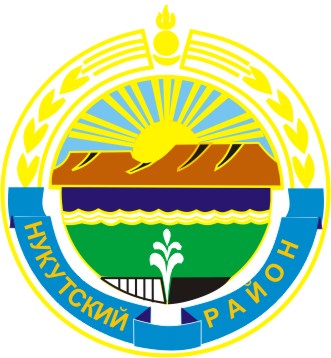 Муниципальное образование «Нукутский район»ДУМА МУНИЦИПАЛЬНОГО ОБРАЗОВАНИЯ«НУКУТСКИЙ  РАЙОН»Шестой созыв РЕШЕНИЕ07 октября 2016 года		        № 55  				        п.НовонукутскийО назначениипубличных слушаний В соответствии с ч.3 ст.28 Федерального закона «Об общих принципах организации  местного самоуправления в Российской Федерации» от 06.10.2003 г.            № 131-ФЗ, ч.2 ст.19 Устава муниципального образования «Нукутский район», Положением о порядке организации и проведения публичных слушаний в муниципальном образовании «Нукутский район», утвержденным решением Думы МО «Нукутский район» от 28.08.2009 г. № 44 (в редакции решений Думы от 29.10.2010 г. № 75, от 05.02.2016 г. № 5), ДумаРЕШИЛА:Назначить проведение публичных слушаний по обсуждению проекта решения Думы муниципального образования «Нукутский район» «О внесении изменений в Устав муниципального образования «Нукутский район»  на «__» ______ 2016 г. в 11.00 ч. Определить место проведения публичных слушаний – конференц-зал Администрации МО «Нукутский район», расположенный по адресу: п. Новонукутский ул. Ленина, 26 (2 этаж).Организатором публичных слушаний назначить постоянную комиссию по законодательству и местному самоуправлению Думы муниципального образования «Нукутский район».Письменные замечания и предложения жителей муниципального образования «Нукутский район» принимаются до 17.00 ч. «__» _______ 2016 г. по адресу: п. Новонукутский, ул. Ленина, 26, кабинет Думы МО «Нукутский район» (1 этаж).Результаты публичных слушаний опубликовать в районной газете «Свет Октября».Опубликовать настоящее решение в районной газете «Свет Октября» и разместить на официальном сайте муниципального образования «Нукутский район». Председатель Думы муниципального образования «Нукутский район»							К.М. Баторов